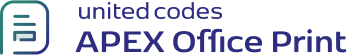 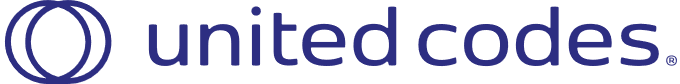 Demo to show export of Multiple Interactive ReportsIR1{&interactive_1}{?!pagebreak}IR2 (with control break){&interactive_2}{?!pagebreak}IR3 (IR exported as a chart){$interactive_3}